2020第26届西部（成都）医疗器械博览会时间：2020年7月24-26日    地点：成都世纪城新国际会展中心联系人：罗佳 13540669202（微信同） 电话：028-66581952E-mail:547483291@qq.com邀 请 函 “西部(成都)医疗器械博览会”经过十多年来不断发展，使得展会拥有西部医疗卫生行业更为庞大的数据资源，能为医疗行业提供更完善的采购解决方案，已经被成都市列为重点支持品牌展会。展会同期先后创立了医院管理干部培训班系列、西部民营医疗机构高峰论坛、西部医院信息化大会、西部医院建设大会等高端学术会等，已成为西部地区医疗行业内最大的了解行业发展动态、交流学术、采购产品的重要平台。一、组织架构指导单位：成都市卫生健康委员会成都市经济和信息化局成都市民政局成都市市场监督管理局成都市博览局承办单位：成都市康博会展服务有限公司主办/支持单位：四川省医院协会四川省医疗器械行业协会四川省康复医学会四川省医药行业协会成都市医疗用品及器材商会二、展会日程布展：2020年7月22-23日（9:00-17:00）开幕：2020年7月24日上午9:00展览：2020年7月24-26日（9:00-17:00） 撤展：2020年7月26日下午15:30以后三、展出内容影像设备体外诊断试剂与仪器实验室病理设备医用冷链及输血用品消毒感控系列手术室及急救设备康复设备及照护医用电子设备医美相关设备救护车系列医院建设设备互联网信息化医疗医用耗材四、上届展会信息回顾4.1  基础信息回顾50,000平方米展出面积1185家参展企业35,826位国内外专业观众12场同期行业高端会议论坛3,579余名不同渠道的专业参会人员4.2  2019西部医疗健康博览会共有35826名国内外专业观众，关注医疗器械板块的观众类别分布如下：五、展会同期论坛活动（1）第十七期医院管理干部培训班由四川省医院协会举办，将邀请医疗机构领导、科室负责人及其他管理干部650余人就规范建设发展医联体、建设智慧医院思考、医院综合改革实践、医保控费等进行探讨。（2）西部医院建设与后勤管理大会暨后勤专委会常务理事会会议将邀请医院后勤分管院领导、后勤部门负责人、基本建设管理人员、运行管理技术人员等300余人在医院后勤安全管理、医院高效安全运营、基本建设等方面进行交流分享。（3）2020四川社会办医发展论坛    大会邀请各医院院长、副院长、科室主任、董事长、经理等320余人共同探讨民营医院获取转型升级的实现路径、国家医疗保险政策的执行与执纪、民营医院重点专科建设等。（4）2020第四届西部医院信息化大会    由HC3i中国数字医疗网、中关村移动互联网产业联盟移动医疗专委会主办，将邀请到医院院长/副院长、信息科主任/副主任/骨干人员、信息化产品供应商、投融资机构、互联网人士、高校与科研院所代表600余人到会交流探讨。（5）西部医药产业发展高峰论坛暨西部医药成果转化会议由四川省医药行业协会主办，邀请到行政部门、省中医药管理局、医院协会等相关领导及各药企、高校就医药行业政策、中医药发展的挑战、药品开发与营销、医药创新成果转化等进行分享与探讨。（6）首届中日韩文化养老论坛（7）2020中国(成都)老龄产业发展论坛（8）四川省保健康养产学研创新论坛（9）2020四川省中药产业发展研讨会（10）成体细胞健康促进交流论坛六、展会优势（1）成都医博会作为西部地区医疗行业最具规模和影响力的展会平台，本届展会六馆联展，72,000平方米展览面积，60,000名专业观众，10多位院士及副部级领导、500多顶级行业专家将来做专题演讲、解读行业政策。（2）定向邀约核心买家，提升合作竞争力核心买家是组委会根据参展产品，对川渝云贵地区的公立/民营医院、乡镇卫生院、医疗机构、各级经销商等有购买意图的优质买家进行邀请，使之展会现场与相应展商直接对接。（3）呼叫中心线上一对一邀请，确保观众到场率组委会拥有数十年的医疗健康领域组展经验，并积累了15万+行业数据，拥有30余固定坐席的呼叫团队，通过电话、函件、短信等方式一对一邀约专业观众到医博会参观。（4）市场地推扩大医博会行业渗透力度与广度医博会延期至7月举办，展会筹备时间延长，组委会地推团队将携展会资料去到西南地区更多省市区的公立/民营医院、医疗机构及专业市场等，进行地毯式推广，面邀其到会参观，全力增强巩固成都医博会的行业渗透力。（5）政府单位/行业组织加大支持，组团参观提升观众专业度疫情使政府、民众对健康安全的关注度大幅上升，相关政府单位与行业组织相应加大对成都医博会的支持力度，提供政策资源等方面的支持。同时，政府单位、行业协会/学会/商会等主协办单位将通过下发参观医博会文件通知其下属单位或会员企业组团到场参观交流。（6）借助业内资源，完善全媒体立体宣传的广度与深度目前，成都医博会合作的媒体已逾100家。组委会将继续深挖业内媒体资源，创新宣传形式与内容，持续强化展会品牌影响力，确保到场观众质量，助展商实现贸易合作与品牌推广双赢。七、携“2020健康界峰会”同时举办，共建伟大健康新时代（1）2020健康界峰会暨国际健康促进博览会由健康界、人民卫生出版社、四川省医院协会、四川大学华西医院、四川省人民医院、健康县域传媒、海南博鳌医学创新研究院共同主办。（2）峰会主题包括智慧医疗、互联网医院、医学创新、医院高质量发展、现代医院管理运营、医疗服务能力提升、医联体建设等，将有全国各地医院院长、医疗健康领域政府官员、专业人士、产业人士、科研院所等6000人到会。（3）峰会包含5场平行大会和50余个分论坛。两院院士、知名医院管理者、知名学者、知名企业家、优秀学科带头人及国际知名人士等约500名以上行业嘉宾将受邀出席做演讲与分享交流。（4）以医疗促进健康，以健康引领医疗。设未来医疗和科学健康展区、健康科普文化节，包括医者荧光夜跑、名医直播、专家义诊、健康素养大赛等活动将吸引20000人次参与。八、参展费用※欲悉详情请联系（大会组委会）：成都市康博会展服务有限公司      参展咨询联系人：罗佳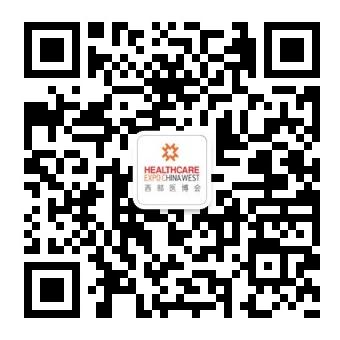 手  机：13540669202（微信同号）邮  箱： 547483291@qq.com电话/传真：028-66581952  85482506微信公众号：tycdmee/西部医博会展会网址：http://www.healthcareexpo.cn/MEE/观众类别经销商/代理商公立医院民营医院器械生产商其他行业协会&政府采购养老机构&福利院康复及托护管理媒体占比31.86%32.79%15.36%6.48%4.8%3.18%3.33%1.31%0.89%展位T区标展位（豪华）T区标展位（豪华）A区展位A区展位B区展位B区展位空地展位价格8500元/个/展期8500元/个/展期7500元/个/展期7500元/个/展期6500元/个/展期6500元/个/展期900元/㎡/展期配置标准展位9平方米搭建配置包括两面展板、公司名称楣板、咨询桌一张、椅子两把、射灯两只、220V/5A电源插座一个，需特殊用电请事先说明，另行收费。特装展位不提供任何展具及设施，展馆收取的特装管理费、水电费由参展商自己承担。）标准展位9平方米搭建配置包括两面展板、公司名称楣板、咨询桌一张、椅子两把、射灯两只、220V/5A电源插座一个，需特殊用电请事先说明，另行收费。特装展位不提供任何展具及设施，展馆收取的特装管理费、水电费由参展商自己承担。）标准展位9平方米搭建配置包括两面展板、公司名称楣板、咨询桌一张、椅子两把、射灯两只、220V/5A电源插座一个，需特殊用电请事先说明，另行收费。特装展位不提供任何展具及设施，展馆收取的特装管理费、水电费由参展商自己承担。）标准展位9平方米搭建配置包括两面展板、公司名称楣板、咨询桌一张、椅子两把、射灯两只、220V/5A电源插座一个，需特殊用电请事先说明，另行收费。特装展位不提供任何展具及设施，展馆收取的特装管理费、水电费由参展商自己承担。）标准展位9平方米搭建配置包括两面展板、公司名称楣板、咨询桌一张、椅子两把、射灯两只、220V/5A电源插座一个，需特殊用电请事先说明，另行收费。特装展位不提供任何展具及设施，展馆收取的特装管理费、水电费由参展商自己承担。）标准展位9平方米搭建配置包括两面展板、公司名称楣板、咨询桌一张、椅子两把、射灯两只、220V/5A电源插座一个，需特殊用电请事先说明，另行收费。特装展位不提供任何展具及设施，展馆收取的特装管理费、水电费由参展商自己承担。）标准展位9平方米搭建配置包括两面展板、公司名称楣板、咨询桌一张、椅子两把、射灯两只、220V/5A电源插座一个，需特殊用电请事先说明，另行收费。特装展位不提供任何展具及设施，展馆收取的特装管理费、水电费由参展商自己承担。）合作桁架标准搭建18㎡36㎡36㎡54㎡54㎡注：含洽谈桌椅一套、喷绘、地毯、射灯、特装管理费和电费等基本配置。注：含洽谈桌椅一套、喷绘、地毯、射灯、特装管理费和电费等基本配置。合作桁架标准搭建4000元6000元6000元9000元9000元注：含洽谈桌椅一套、喷绘、地毯、射灯、特装管理费和电费等基本配置。注：含洽谈桌椅一套、喷绘、地毯、射灯、特装管理费和电费等基本配置。